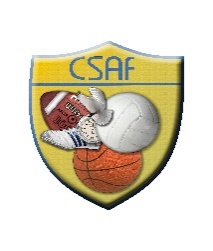 Official Pitch Count ReportDate: ______________Home Team: _________________________     	    	Visiting Team: _________________________District Game: _____		Non-District Game_____		Tournament_____ 	Playoff: _____Limit of 85 pitches per gameOnly official game pitches will count.  (not warm up pitches)Each game will need an official pitch counter provided by the visiting team.  The official pitch counter will not be allowed in the dugout.Home Team _________________________Visiting Team ________________________*I hereby certify that the above pitch counts are correct:Official Pitch Counter: __________________________________Home Team Head Coach: ________________________________Visiting Team Head Coach: ______________________________PITCHESDAYS REST0-25026-50151-75276-853Player #Player’s Name# of pitchesPlayer #Player’s Name# of pitches